Slovenský jazyk a literatúra - Čítanie: 3.ročník, B-variantTéma: Jednoduché vetyPrecvič si čítanie jednoduchých viet. Vo vete zakrúžkuj malé tlačené m zelenou farbičkou.Malá  Ema   má   málo   .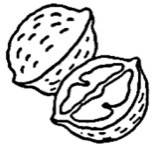 Ola   a   Lolo   lámu   malé   ?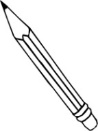 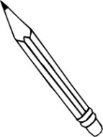 Imo   má   milú   mamu.      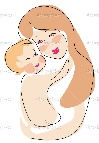 Malá   Ela   má   milú  .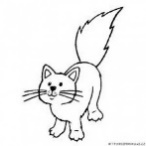  Lola  má    malé   .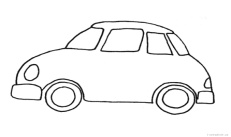  Ak si pozorne čítal, skús spojiť čiarou mená k obrázkom.Imo	 Ela	   Lola		 Ola a Lolo	 Ema